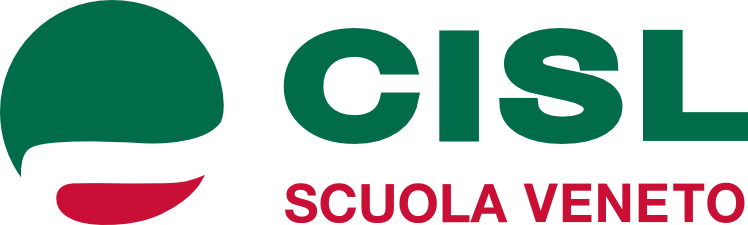 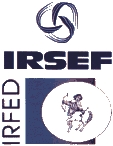 MODULO ADESIONE SEMINARIO FORMATIVO: VENETOPER UNA SCUOLA DI SERIE AAperta, Autorevole, Autonoma“Orizzonti Futuri della professionalità docente”Convegno con la Ministra 	Valeria FEDELIMestre – Sabato 27 gennaio 2018Sala conferenze Centro Candiani (piazzale Candiani)Dalle ore 9.30 alle ore 13.00Cognome e nome: _____________________________Istituto di titolarita’: ____________________________Qualifica: __________________________Cell.: ______________________________e-mail: ____________________________da restituire entro 24 gennaio 2018 a cislscuola.reg.veneto@cisl.itN.B.: L’Associazione IRSEF-IRFED è soggetto qualificato per l’aggiornamento e la formazione del personale della scuola ai sensi del D.M. 177/2000 e O.M. 90/2003 nonché del CCNL 2006/2009 Comparto Scuola e Direttiva Miur 170/2016.L’iniziativa si configura come attività di formazione e aggiornamento ai sensi degli artt. 64 e 67 CCNL 2006/2009 del Comparto Scuola.Ai partecipanti sarà rilasciato attestato di partecipazione.